Очередной субботник  наводим красоту вокруг нашего сельского  поселения Султанмуратовский  сельсовет. Продолжается посадка семян цветов, пересадка рассады. Подготовили и покрасили палисадники. Теперь остаётся только ждать! 
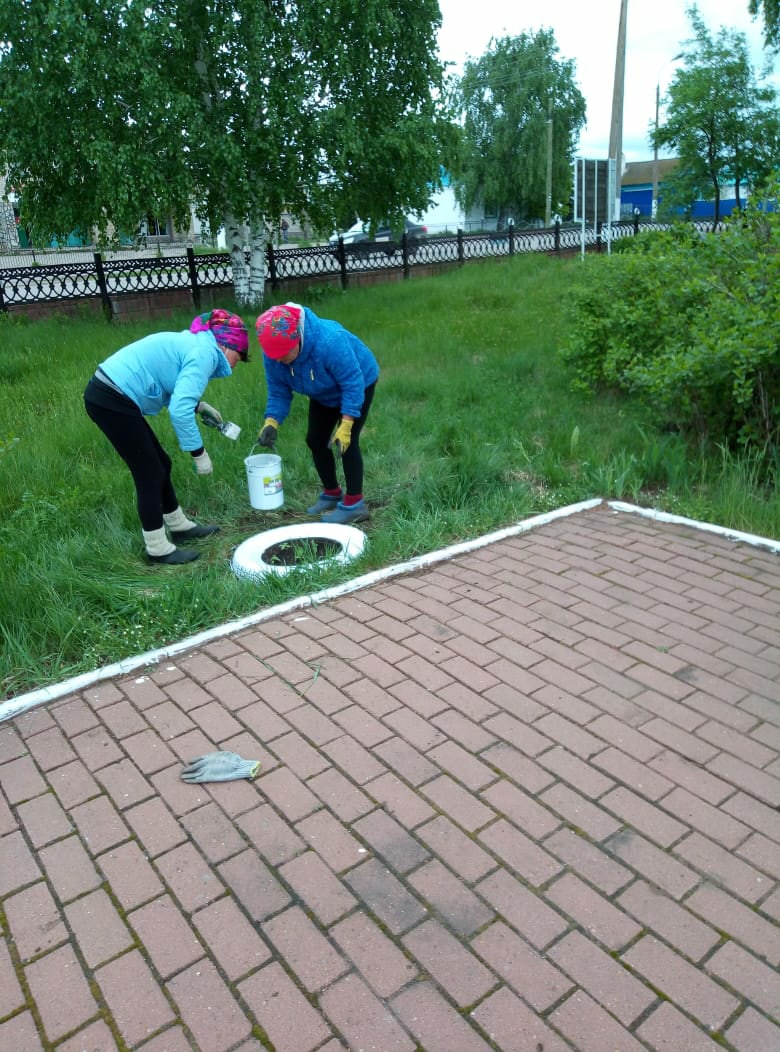 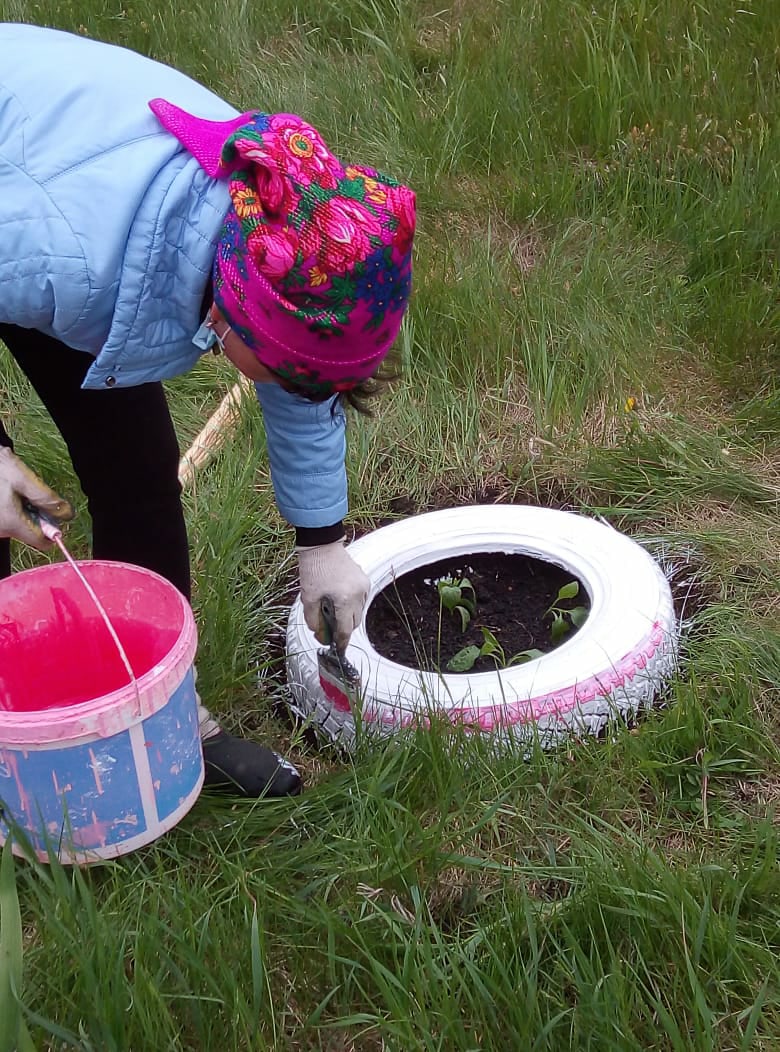 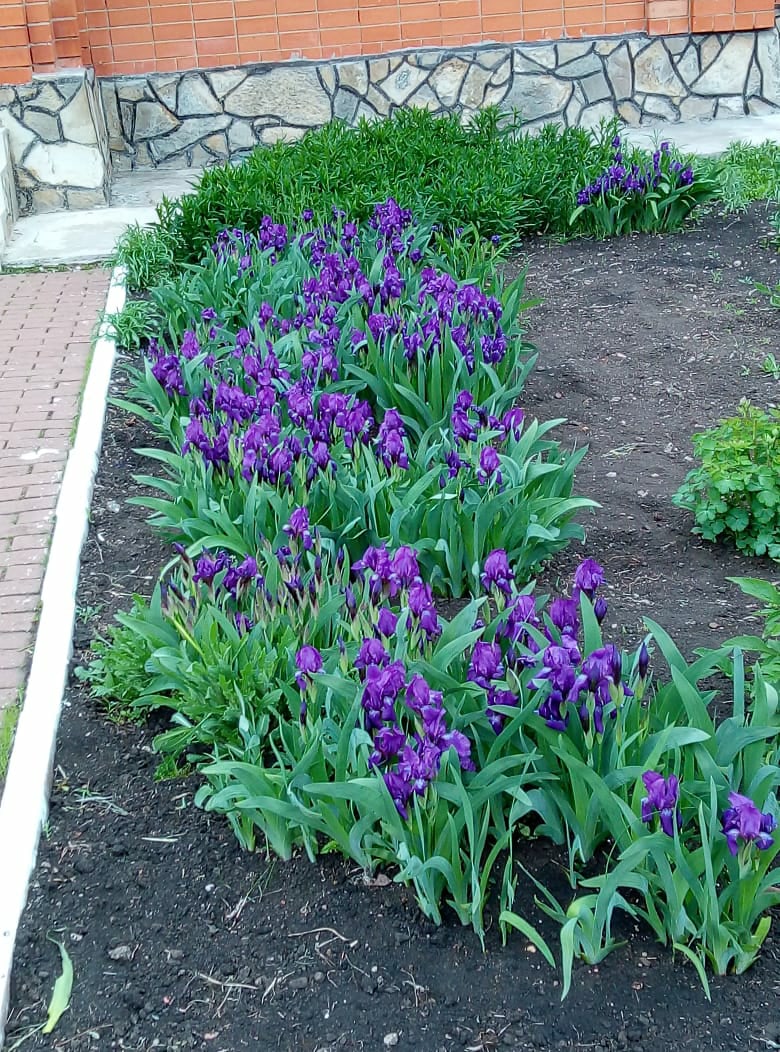 